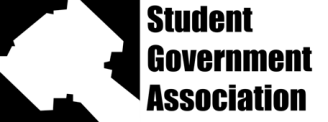 Sixth meeting of the tenth Senate was called to order at 5:01 pm on Tuesday October 11, 2011. There were 31 senators present. Senator Patel motioned to approve minutes. Approved. Officer reportsPresident Billy StephensFor homecoming SGA will be recognized at end of the first quarter so come out on the field with us. Meet us when there are eight minutes left in the first quarter and be sure to act appropriate and dress appropriate. They recommended that we all wear a red polo. This Saturday is the SGA retreat in ICSR from 11 am-1 pm. It’s a great time to get to know each other. I have been working to get provide a ride set up for the spring and also transcript vouchers. Devon Hilderbrandt: Please sign up if you are going to the retreat. There will be free Moe’s for lunch. Executive Vice President Kendrick BryanRead the bills so you can pass them. Administrative Vice President Devon HilderbrandtOrg aid legislation will be up next week because we have interviews this week. Please check out the bills that are up for second read today. Org aid meets tomorrow and Thursday. Speaker Kaylee EgererFor next week let’s try and shoot to sit in the first four rows and fill in the middle. Please come to the retreat this weekend as it should be fun and beneficial. Hilltoppper hysteria is this Friday with free giveaways. The doors open at 5 pm. Great job to the committees for cranking out legislation. Staff ReportsChief of Staff- Katie StillwellMake sure you pay attention to the amount of money on each bill. Tomorrow I will be working on the retreat. If you want to help please come see me tomorrow in the office. I will be in at 11:30 and stay for the rest of the day. It will be real helpful for everyone to come to the retreat. Thanks to Jane for the homecoming poster, it will be out tomorrow. Director of Academic and Student Affairs -Travis TaylorI worked on getting transcript vouchers this week. Hope you all make it to the retreat on Saturday. HODs applications are finished and ready to go but not online yet. IT Director- Cory DoddsI am still waiting clearance so I can get working on the new website. Another new provider signed up for the WKU off campus housing website. Speaker Egerer: I also sent him a blank template for legislation to put on our website. Director of Public Relations- Jane WoodFinished the homecoming poster and it will be senate to senators and committee heads later. If you can please put it as your facebook picture and status. I have been working on WKU Votes t-shirt. People will bring their “I voted” sticker and get a t-shirt in exchange. I created an SGA PR email (wkusgapr@gmail.com) and then sent a doodle poll from there so I am just waiting to hear back from organizations. Committee ReportsCampus Improvements-Keyana BokaToday was campus clean up and it went well. Thanks for participating! We will have one in the spring during Greek Week. If you have any questions about the DUC name change we will be talking about it tonight at my meeting down at the end of the hall.Public Relations- Cody MurphyWe have a bill up for second read. Meeting tonight. Academic Affairs- Brittany CrowleyMeet tonight after senate in the basement next to SGA office. Two bills up for second read tonight. We will keep on looking at applications.Legislative Research- Eileen Forsythe Meeting at 4 on Thursdays and we have a secret plan to talk about t his week so come find out what it is.Student Affairs- Natalie BroderickWe have a bill up for second read and a bill for first read. We will have a brief meeting after this. Special ReportsUnfinished BusinessBill 2-11-F: Funding for the WKU Danceathon “RAGE” on February 11, 2012Senator Patel motioned to have bill constructively read. Seconded and approved. Senator Mullins: This event will be held February 11, 2012. I am going to turn it over to Alex Kimura who is co-chair of the event. 

Alex Kimura: I am co-chair of RAGE and we are hoping this event will rock this campus and be here for years to come. We are hoping to raise upwards of $10,000 for pediatric oncology unit at The Kosair Children’s Hospital. There will be a 12 hour marathon with different activities and entertainment. Also every hour on the hour there is a choreographed dance in teams. We want to get everyone involved including the community of Bowling Green. It takes a lot to get this started and any support would be appreciated. Senator Costa: How much will this cost all together? Speaker Egerer: This money would go towards worker and operational costs. Bill passed. Bill 3-11-F: Study Away ScholarshipsSenator Cottrell motioned to have bill constructively read. Seconded and passed. Senator Crowley: The SGA will allocate $500 from general senate funding to the Study Away Office in order to create five $100 scholarships for students. They will pick the winners but we will approve them. Senator Costa: A $100 is not very much, would it make more since to just give one $500 scholarship?Senator Crowley: These trips don’t cost as much as abroad because they are in the US and most cost around $2000 dollars. Bill passed. Bill 4-11-F:Funding for the 2011 Campaign Tech ConferenceSenator Patel moved to have the bill constructively read. Seconded and passed. Senator Crowley: This bill allocates $500 to offset the price of the Campaign Tech conference. The purpose of the conference is to provide training and round table discussion to enhance awareness of political issues and the importance of voting. It will cover transportation and other such costs. Senator Shaw: Is this for a class or is it a departmental trip?Travis Taylor: This is a political science department trip.Senator Costa: This is for students interested in campaign management in social media.Cory Dodds: It also counts as one credit hour. Senator Shaw: Maybe include that it offers one credit hour in the bill. Bill passed. Bill 5-11-F:Funding for the Student Government Association branded croakies at the football tailgate on October 22, 2011Senator Patel moved to have the bill constructively read. Seconded and approved. Senator Murphy: This will come from PR funding and will cost up to but no more than $350. Senator Shively: How many will be ordered?Devon Hilderbrandt: About 150-200.Brandon Giffod: Will these appeal to everyone? Devon Hilderbrandt: We got to see some of what EKU did for PR and this was one of the cheaper ideas we saw that they did. Senator Murphy: The important this is that it will be seen to everyone on campus creating good PR for us.  Senator Patel: What company is making them? Devon Hilderbrandt: A guy who we use for my fraternity. Senator Shaw: Is the phrase “up to but no more than” necessary?Senator Murphy: We want it passed in time before we know the exact price. I will let you know how much we spend.Senator Eileen: Will they be red or black? Devon Hilderbrandt: They will have a black background with gray letters and our red logo. Bill passed. New BusinessBill 6-11-F: Funding for The Hilltopper Officials Association (H.O.A) ClubAnnouncementsDevon Hilderbrandt: The Lambda Chi is having our pumpkin bust this week and we would appreciate if anyone would donate canned foods. President Stephens: Check out the other activities this week for Make a Difference week.Senator Patel: The WKU Bowling Green 10k is this weekend and our very own Jane Wood and Eric Smiley will be participating.Senator Costa motioned to adjourn the meeting. Motion was seconded and passed. 
Meeting adjourned at 6:04 pm on Tuesday October 11 , 2011.